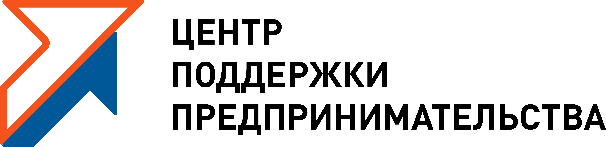 АНО «ЦПП города Нижнего Новгорода»603109, Россия г. Н. Новгород,Адрес: ул. Большая Покровская, д. 15 Раб. тел.: +7 (831) 416-40-44E-mail: cppnn@mail.ru ВОПРОС-ОТВЕТ: ПРИЛОЖЕНИE «МОЙ НАЛОГ»Как платить налоги через «Мой налог»?📍Ответ: Приложение автоматически начислит итоговую сумму платежа в следующем месяце не позднее 12-го числа. Вам придет уведомление. Налог можно уплатить двумя способами:В самом приложении по карте.В любом банке, сформировав платежное поручение.Как мне подтвердить статус самозанятого? 📍Ответ: Сформировать справку в приложении:Зайдите в раздел «Прочее» и нажмите на «Справки»«Сформировать справку» - выбрать «Справка о постановке»Со стороны ФНС она подписывается электронной подписью и обладает такой же силой, как и бумажная.Как привязать карту в приложении?📍Ответ: Для привязки банковской карты нужно зайти в раздел «Прочее» и нажать на «Платежи»,Выбрать «Банковские карты» - «Добавить карту».❗  Карту можно отвязать в любой момент.Как закрыть самозанятость?📍Ответ: Снятие с учета возможно по двум причинам:  Добровольный отказ - потребуется заявление. В приложении «Мой налог» заходим в «Профиль» - «Сняться с учета НПД».Утрата права на применение НПД. В этом случае налоговая снимает с учета без заявления и уведомляет об этом через приложение «Мой налог». ❗  После снятия с учета уже начисленные налоги все равно придется уплатить, но если у вас нет дохода, то и налога не будет.Могу я сняться с учета, а потом зарегистрироваться опять?📍Да. Процедура регистрации будет такой же, как и в первый раз.📌 у ФНС есть специальный сайт, посвященный самозанятости, рекомендуем ознакомиться: https://npd.nalog.ru/ 